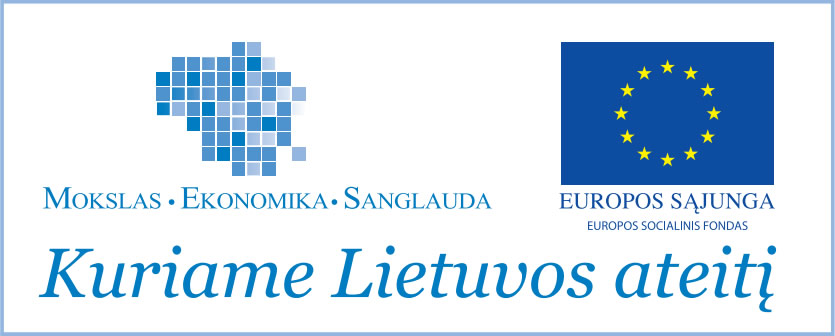 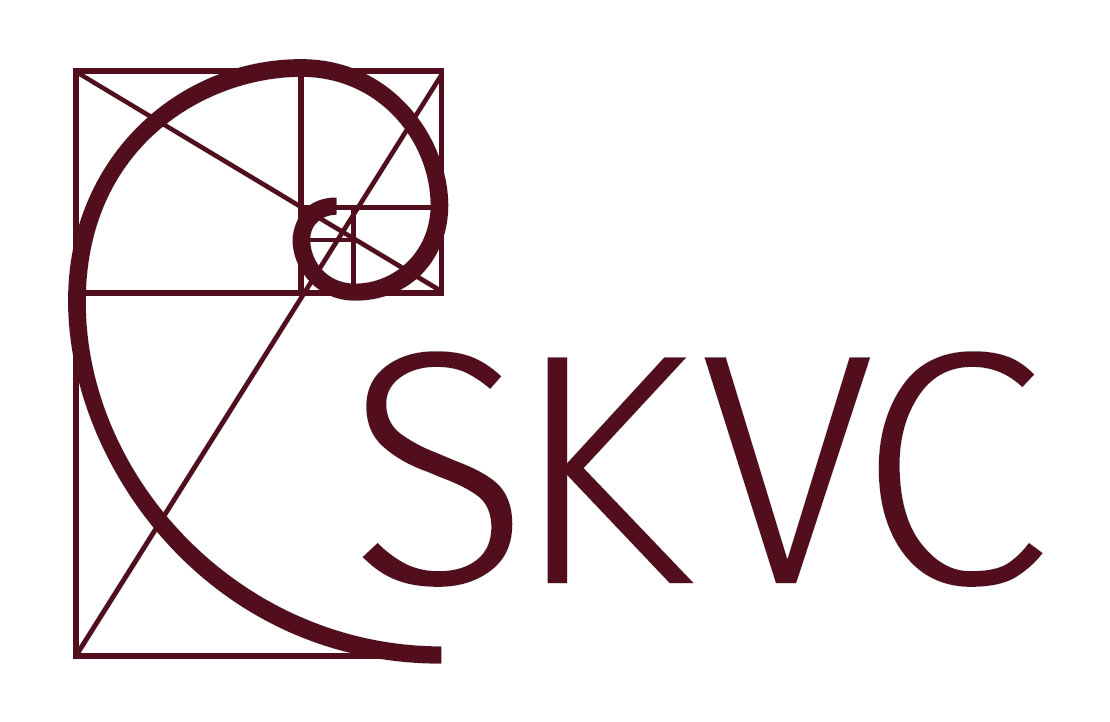 STUDIJŲ KOKYBĖS VERTINIMO CENTRASVILNIAUS DIZAINO KOLEGIJOSVEIKLOS VERTINIMO IŠVADOS––––––––––––––––––––––––––––––INSTITUTIONAL REVIEW REPORT OFVILNIUS COLLEGE OF DESIGN OF HIGHER EDUCATIONTURINYSI. ĮVADAS	3II. PAGRINDINĖ NFORMACIJA APIE AUKŠTĄJĄ MOKYKLĄ	4III. STRATEGINIS VALDYMAS	5IV. STUDIJOS IR MOKYMASIS VISĄ GYVENIMĄ	12V. MOKSLO IR (ARBA) MENO VEIKLA	18VI. POVEIKIS REGIONŲ IR VISOS ŠALIES RAIDAI	20VII. GEROJI PATIRTIS IR VEIKLOS TOBULINIMO REKOMENDACIJOS	22VIII. ĮVERTINIMAS	26PRIEDAS. VILNIAUS DIZAINO KOLEGIJOS ATSAKYMAS Į VEIKLOS VERTINIMO IŠVADAS	27I. ĮVADASŠiose išvadose pateikiamas Vilniaus dizaino kolegijos (toliau – Kolegija) vertinimas, kurį      . atliko Lietuvos ir kitų Europos šalių ekspertų grupė (toliau – vertinimo grupė). Vertinimo grupę sudarė šie nariai:Prof. John Butler (grupės vadovas), Birmingemo menų mokyklos vadovas, patyręs Kokybės užtikrinimo agentūros ir Europos universitetų asociacijos institucinio vertinimo programos ekspertas (Jungtinė Karalystė);Pika Radmilovič (grupės sekretorė), patyrusi Europos universitetų asociacijos institucinio vertinimo programos ekspertė, Mariboro universiteto Kokybės užtikrinimo centro vadovė (Slovėnija);Mike Fox (grupės narys), aukštojo mokslo srities konsultantas, kokybės užtikrinimo ir gerinimo ekspertas, laikinai einantis Dizaino fakulteto vadovo pareigas, šiuo metu atliekantis doktorantūros studijų mokslinį darbą apie Meno ir dizaino programų rengimą, pritaikytą netradiciniams besimokančių asmenų poreikiams (Airija);Renée Turner (grupės narė), Piet Zwart instituto direktorė, kvalifikuota kokybės užtikrinimo ekspertė (Nyderlandai);Darius Bagdžiūnas (grupės narys, socialinių partnerių atstovas), interaktyvios agentūros „Gaumina“ steigėjas ir direktorius, „Paranoic Investment“ kontroliuojančiosios bendrovės direktorius (Lietuva);Ričardas Rimkus (grupės narys, studentų atstovas), Vilniaus kolegijos studentų atstovybės pirmininkas, Vilniaus kolegijos Verslo ekonomikos studijų programos studentas (Lietuva).SKVC vertinimo koordinatorius teikė visapusišką paramą grupei viso vertinimo proceso metu. Prieš vizitą Kolegija vertinimo grupei pateikė savianalizės suvestinę (SS) su priedais. SS parengė Kolegijos bendruomenės atstovai ir jos socialiniai partneriai, įskaitant ir studentų atstovą. SS ir jos priedai, apimantys informaciją, reikalingą pasirengti vizitui Kolegijoje, pateikti aiškiai ir kokybiškai išversti į anglų kalbą. Savianalizės suvestinėje veikla apibūdinama pagal kiekvieną antraštę, pateikiant nuorodas į priedus. Stiprybių, silpnybių, galimybių ir grėsmių (toliau – SSGG) analizė bei tobulinimo tikslai pateikti 2010–2013 m. ir 2014–2020 m. strateginiame plane. Tai parodė Kolegijos gebėjimą parengti išsamius dokumentus.Prieš vizitą Kolegijoje grupės nariai peržiūrėjo SS ir jos priedus bei pateikė pastabų dėl tam tikrų aspektų ir parengė tolesnius klausimus. Vizito metu paprašyta pateikti ir buvo gauta papildoma informacija ir dokumentai. Be to, prieš vizitą grupei taip pat buvo nurodyta kita pagrindinė informacija, įskaitant Europos kokybės vadybos fondo (EKVF) atliktą Kolegijos veiklos vertinimą ir Mokslo ir studijų stebėsenos ir analizės centro (MOSTA) atliktą realiųjų išteklių vertinimą. Abu vertinimai buvo teigiami. Grupė susitiko Vilniuje prieš pat vizitą vienos dienos mokymams, taip pat turėdama tikslą apžvelgti nacionalinę švietimo sistemą  ir parengti darbotvarkę. Vizitas truko tris dienas, . lapkričio 25–27 d., ir apėmė infrastruktūros apžiūrą bei dvylika oficialių susitikimų. Kitą dieną po vizito grupė aptarė savo sprendimus ir parengė medžiagą išvadoms, kuri buvo tikslinama ir baigiama rengti susirašinėjant elektroniniu paštu mėnesio laikotarpyje.II. PAGRINDINĖ NFORMACIJA APIE AUKŠTĄJĄ MOKYKLĄKolegija įkurta ., bet dabartinė jos struktūra iš esmės sudaryta . Tai vienintelė privati meno studijų aukštoji mokykla Lietuvoje. Jos steigėja ir savininkė yra Giedrė Fledžinskienė, ilgalaikė Vilniaus dailės akademijos dėstytoja. Kolegijos misija – įgyvendinti taikomojo meno studijų programas dizaino srityse, atitinkančias vietos, nacionalinius ir Europos poreikius bei standartus, ir kaupti bei skleisti žinias ir pažangią praktinę taikomojo mokslo patirtį, kuria prisidedama prie ekonominio vystymosi ir konkurencingumo.Kolegija siūlo penkias akredituotas profesinio bakalauro studijų programas: Mados dizaino studijų programą (130 studentų), Interjero dizaino studijų programą (192 studentai), Taikomosios fotografijos studijų programą (124 studentai), Grafinio dizaino studijų programą (165 studentai) ir Kūrybinių industrijų dizaino studijų programą (36 studentai). Visos programos, išskyrus Kūrybinių industrijų dizaino, yra vykdomos tiek nuolatine, tiek ištęstine studijų formomis. . Kolegija kartu su Portugalijos ESAD Matosinhos parengė jungtinę Interjero dizaino studijų programą, kuri pradėta įgyvendinti 2014–2015 m. pradžioje.2008–2013 m. laikotarpiu Kolegijoje du kartus vyko pokyčiai. Buvo keičiama valdymo struktūra sudarant sąlygas racionaliai paskirstyti atsakomybę, kad būtų galima  optimaliau siekti strateginių tikslų ir jų veiksmingumo.III. STRATEGINIS VALDYMASStrateginiuose dokumentuose misija ir vizija derinamos su atitinkamais vidaus ir išorės dokumentais tiek nacionaliniu, tiek Europos lygmenimis, pavyzdžiui, Europos aukštojo mokslo erdvės (EAME) lygmeniu – tai rodo visų pirma išsamus kokybės vadybos sistemos, už kurią atsakingi procesų savininkai, aprašymas. Kolegija deda pastangas mokslinių tyrimų srityje, atsižvelgdama į Europos mokslinių tyrimų erdvės lūkesčius. Kadangi ši aukštoji mokykla turi dizaino kolegijos statusą, vertinimo grupė rekomenduoja jos taikymo sritį ir kompetenciją labiau orientuoti į mokslo taikomąją veiklą. Vertinimo grupė gavo du strateginio plano dokumentus, pirmąjį – 2010–2013 m. (prieš vizitą), o antrąjį – 2014–2020 m. (vizito metu).  2014–2020 m. strateginis planas (toliau – Planas)  atrodo išsamus, bet vertinimo grupė rekomenduoja gaunamus duomenis apibendrinti ir suderinti su kitais strateginiais dokumentais. SSGG analizėje labai aiškiai apibūdinama keletas tobulintinų sričių ir galimybių, kurios yra vidinės ir nepriklauso nuo išorinės aplinkos.Kolegijos statute apibrėžti aiškūs strateginiai tikslai, uždaviniai ir principai, apimantys švietimo, meninės kūrybos, meno ir mokslo taikomųjų tyrimų, kultūros sklaidos visuomenėje, profesiją turinčių absolventų, kurie atitinka darbo rinkos ir bendruomenės poreikius, ugdymo, dėstytojų kvalifikacijos kėlimo, vietos ir tarptautinės aplinkos poveikio aspektus, taip pat Kolegijos valdymo organų veiklos aprašai ir standartai. Šiais strateginiais tikslais, uždaviniais ir principais aiškiai apibrėžiama Kolegijos misija ir vizija, pabrėžiant stiprų jos ryšį su aplinkos poreikiais ir atsiliepiant į darbo rinkos poreikius. Be to, atsakingiems valdymo organams ir (arba) asmenims yra priskirtos užduotys įgyvendinti strateginiame plane (1 priedas) nurodytus strateginius tikslus, apibrėžiant siekiamus rezultatus ir išmatuojamus rodiklius, kurie analizuojami metiniame plane (MP, 5 priedas). Strateginiame plane išvardyti 46 pagrindiniai veiklos rodikliai (39 p.) – tai kokybinių ir kiekybinių priemonių, kuriomis apibūdinamos skirtingos Kolegijos veiklos sritys, derinys. Dauguma šių rodiklių yra glausti, tačiau kai kurie iš jų galėtų būti konkretesni ir aiškesni (pvz., skatinti aktyvų dėstytojų ir studentų dalyvavimą Kolegijos veikloje – šis rodiklis turėtų būti susijęs su suteikiama parama ir galimybėmis). Plane taip pat išdėstyti tikslai ir individualiai priskirtos atsakomybės, kartu nustatant jų įvykdymo terminus ir susijusius dokumentus. Plane aptariami ir SSGG analizėje nurodyti Kolegijos trūkumai. Kolegija apie teikiamas paslaugas nuolat atlieka apklausas (studentų, darbuotojų, praktikos vadovų, dėstytojų ir administracijos darbuotojų) (SS, 14 p.; Kokybės vadovas (KV, 25 p.). Be to, Kolegija atliko EKVF vertinimą, kurio rezultatai teigiami (3 priedas); šiame procese nustatyti 24 pagrindiniai veiklos rodikliai (4 priedas) (SS, 14 ir 15 p.). Taip pat vertinimo grupė rekomenduoja metiniame plane, metinėje ataskaitoje ir savianalizės dokumentuose aiškiai nurodyti įgyvendinamus strateginius tikslus ir kokybės rodiklius.  Direktorius kontroliuoja metinio plano (MP), kurį tvirtina Visuotinis dalininkų susirinkimas, įgyvendinimą. Akademinė taryba ir Metodinė taryba taip pat dalyvauja metinio plano stebėsenos procese – aptaria posėdžiuose ataskaitas, nors šie posėdžiai ir nėra labai dažnai rengiami. Kaip paaiškinta susitikimų metu, praėjusi metinė ataskaita naudojama kaip kitų metų plano pagrindas fakultetų ir Kolegijos lygmenimis.  Socialiniai partneriai ir studentai tam tikru mastu įtraukiami į šį procesą.  Nors Kolegija teigia, kad savo priimtais nutarimais ir sprendimais dalinasi su socialiniais dalininkais, socialiniai dalininkai ne visada apie tai žino, taigi reiktų sukurti veiksmingesnę bendravimo sistemą. Metinėje ataskaitoje (MA) po kiekvieno pagrindinio skyriaus – „Akademinės veiklos plėtra“ (MA, 30 p.), „Studijų programos ir studentai“ (MA, 43 p.), „Žmogiškieji ištekliai“ (MA, 55 p.), „Projektų valdymas ir tarptautiškumas“ (MA, 67 p.) ir „Informacinio skyriaus veikla“ (MA, 70 p.) – pateikiama dalis, skirta „problemoms ir jų sprendimo įžvalgoms“, kur aptariami aktualūs klausimai. Šie klausimai turėtų būti nurodyti ateinančių metų įgyvendinimo plane kartu pateikiant tinkamai suformuluotus ir visame plane suderintus tikslus, tinkamai paskirstant visus reikiamus išteklius.  Kolegija nustatė stebėsenos, vertinimo, analizės ir tobulinimo veiksmus (KV, 25 p.; SS, 15 p.), kurie yra privalomi visiems darbuotojams (KV, 4 p.), tačiau studentai ir išorės socialiniai dalininkai turėtų aktyviau dalyvauti šiuose procesuose. Kaip paaiškėjo susitikimuose ir nurodyta SS, informacija apie planą ir jo įgyvendinimą  visiems Kolegijos darbuotojams ir kai kuriems išorės partneriams dažniausiai pateikiama elektronine versija (KV, 17 p., SS 16 p.). SS ir SSGG analizėje pripažįstama, kad bendravimas su socialiniais partneriais ir studentais galėtų būti geresnis visų pirma dėl grįžtamojo ryšio ir informacijos sklaidos (SS, 17 p.). 2013–2014 m. metinė ataskaita yra išsami, informatyvi ir aiški; ji pateikiama Akademinei tarybai ir pristatoma socialiniams dalininkams (SS, 17 p.). Per susitikimus vertinimo grupei buvo malonu sužinoti, kad Kolegija yra įsipareigojusi įvykdyti planą ir jį įgyvendina. Tačiau Kolegija turi užtikrinti, kad informacija apie strateginius dokumentus būtų prieinama ir studentams, ir kad jie būtų reguliariai apie juos informuojami.Kolegija savo kokybės procesą valdo pagal ISO 9001: 2008 standartą (SS, 18 p. KV, 7 p.; MP, 8 p.); veiklos auditas atliktas 2013 m.  Kokybės vadovo struktūra yra tinkama; jame aprašomos funkcijos, užduotys su atsakomybėmis (KV, 16 ir 17 p.) ir pateikiama nuoroda į procesinius dokumentus, susijusius su kokybės užtikrinimo ir tobulinimo veikla. Pateikiamas išplėstinis kokybės sistemos valdymo procesų sąrašas (KV, 12 p.), įskaitant studijų programų ir studentų mokymosi rezultatų valdymo procesus. Apskritai kokybės vadybos sistema atitinka klientų (KV, 11 p.), apibūdinamų kaip Kolegijos personalas ir socialiniai partneriai, poreikius. Tačiau studentai kokybės vadybos procese nėra minimi kaip klientai, o tik kaip užsakovai, su kuriais pasirašoma studijų sutartis (KV, 22 p.), ir tik kaip tie Kolegijos klientai, kurie reiškia pasitenkinimą ir turi lūkesčių (KV, 25 p.; SS, 24 p.).Kolegija skatina dėstytojus tobulėti profesionalumo aspektu ir per pastaruosius dvejus metus pasiūlė keletą mokymų, apimančių mokymo metodus, tarptautiškumą ir neformaliu būdu įgytų kompetencijų pripažinimą (SS, 25 p.). Susitikimų su darbuotojais metu vertinimo grupė sužinojo, kad jie yra skatinami dalyvauti Erasmus personalo judumo programoje, ir Kolegija buvo įsipareigojusi plėtoti darbuotojų karjeros ir skatinimo sistemą.  Kolegijai iš tiesų trūksta formalių mechanizmų, kad darbuotojai galėtų dalyvauti mokymo programose, pavyzdžiui, prašymo formų (nurodant prioritetus) ir ataskaitos formų (informacijos sklaidos) pildymas. Nepaisant to, reikėtų parengti metinį personalo rengimo planą numatant reguliarias ir nuolatines jų asmeninio tobulėjimo galimybes. Studentai veikia per Studentų atstovybę ir kiekvienai studijų programai turi savo oficialius atstovus (45 studentų atstovai). Studentų atstovai yra Akademinės tarybos nariai (10 proc. atstovų; 9 priedas, 10 p.), bet į Metodinės tarybos posėdžius ir fakultetų susitikimus jie kviečiami tik tuo atveju, kai svarstomi tam tikri klausimai. Susitikimų su studentais metu jie pritarė, kad gali bendrauti su vadovybe ir turi galimybę kreiptis į bet kokio lygmens personalo narius, bet tai daroma dažniausiai neoficialiai. Studentai kartais kviečia administracijos atstovus į susitikimus, kad aptartų tam tikrus klausimus. Studentai aktyviai dalyvauja Europos studentus vienijančios organizacijos Erasmus studentų tinklas (ESN) veikloje; čia jie turi galimybių mokytis anglų kalbos ir pasirengti išvykti į užsienį, taip pat siūlo pagalbą pagal Erasmus programą atvykstantiems studentams – dėl studijų proceso, būsto, supažindina su miestu. Kiti studentai taip pat teikia pagalbą, susijusią su socialinėmis, ekonominėmis ar sveikatos problemomis.  Tačiau studentai teigia, kad nėra administracinio ar kito personalo, profesionaliai mokančio kalbėtis su studentais, taip pat nėra specialių procedūrų, kuriomis būtų teikiama parama studentams, turintiems disleksijos sutrikimą, studentėms – nėštumo laikotarpiu, ar studijų metu susiduriantiesiems su kitomis nenumatytomis kliūtimis. Kadangi Kolegija informavo vertinimo grupę, kad turi personalą, apmokytą teikti pagalbą studentams nurodytais klausimais, ekspertai daro išvadą, kad ši informacija nėra efektyviai perduodama studentams. Kolegija taip pat įdiegė IT priemonę, skirtą dokumentų ir duomenų įrašams valdyti, tokiems kaip vidaus kokybės procesai ir kokybės rodikliai (vertinimo, stebėsenos ir vertinimo valdymo sistemos). IT priemonė yra neatskiriama geresnės Kolegijos vidinės kokybės vadybos sistemos dalis (SS, 19 p.). Pagrindinė šios priemonės funkcija – optimizuoti procesus ir palengvinti dėstytojų darbą. Tai sudaro galimybę numatytiems sistemos vartotojams susipažinti su sukaupta informacija  – tokiu būdu labai pagerėja informacijos apdorojimas. Vienas iš didžiausių šios priemonės privalumų, remiantis SS (20 p.), yra mažesnis klaidų skaičius tvarkant studentų duomenis. IT priemonė yra pritaikyta naudoti įvairiose srityse ir apima duomenis apie studentus, dėstytojus ir įvairias operacijas. IT priemonė yra integruota į valstybinį studentų registrą, o 2014 m. rugsėjo mėn. ji buvo integruota į valstybinį mokytojų registrą – tai dar labiau pagerins Kolegijos veiklos procesus.Pagrindinis Kolegijos valdymo organas yra Visuotinis dalininkų susirinkimas ir Direktorius. Kolegijos valdymo organas yra Akademinė taryba, kuri atsakinga už akademinius reikalus ir tvirtina strateginius dokumentus, studijų programas, kokybės valdymo procedūras ir taisykles (9 priedas, 10 p.). Metodinė taryba yra patariamasis organas (MA, 8 p.); ji įsteigta 2013 m. ir vykdo organizacinę, vertinimo, metodinę ir mokslinių tyrimų veiklą. Akademinės tarybos ir Metodinės tarybos narius renka Visuotinis dalininkų susirinkimas, kurį sudaro du nariai: Kolegijos savininkas ir Direktorius (8 ir 9 priedai). Abu valdymo ir administravimo organai kiekvieną semestrą susitinka dėl strateginės sistemos apžvalgos ir, regis, atlieka naudingą vaidmenį užtikrinant, kad sistema atitiktų ISO 9001 standartą.  Nors atsakomybė ir organizacinė struktūra yra gerai apibrėžtos ir įtvirtintos dokumentuose, ir akivaizdu, kad Kolegija gerai vykdo kokybės užtikrinimo procedūras, vertinimo grupė rekomenduoja daugiau dėmesio skirti kokybei gerinti.  Nors teisiškai neprivaloma, vertinimo grupė rekomenduoja, kad Kolegija įsteigtų išorės ekspertų arba patariamąją valdybą, kurios nariai susitiktų ir konsultuotųsi su aukštesniąja vadovybe ir socialiniais dalininkais, aptartų ir teiktų grįžtamąjį ryšį dėl planavimo, strateginės vizijos ir vadovavimo metodų.  Vertinimo grupei susitikimų metu paaiškėjo, kad fakultetai atlieka svarbų vaidmenį sprendžiant veiklos klausimus, bet, siekiant užtikrinti veiklos valdymo struktūros aiškumą, turėtų būti tiksliau apibrėžti Direktoriaus, Akademinės tarybos, Metodinės tarybos ir fakultetų funkcijos ir ryšiai.Kolegija įsteigė keletą skyrių (padalinių), kad atsižvelgtų į studijų procese išryškėjančius poreikius (SS, 27 p.). Kokybės skyrių sudaro du kokybės specialistai, kurie administruoja įvairius kokybės procesus ir yra tiesiogiai atskaitingi Direktoriui.  Jie įrodė, kad yra labai gerai informuoti apie kokybės sistemas ir suvokia kokybės kultūros plėtros Kolegijos bendruomenėje sudėtingumą.  2013 m. įvykdyti keli organizaciniai pokyčiai, siekiant mažinti biurokratiją ir padidinti administracijos veiklos veiksmingumą, ir darbuotojai susitikimų metu išreiškė pasitenkinimą šiais pokyčiais (SS, 28 p.).Atrodo, kad vidinės kokybės užtikrinimo sistema atitinka Europos standartuose ir gairėse nustatytus reikalavimus. Dėl studentų dalyvavimo pažymėtina, kad jie dalyvauja studijų programų vertinimo procese kaip Akademinės tarybos nariai ir teikia grįžtamąjį ryšį apie dėstytojų veiklą: po kiekvieno semestro dalyvauja apklausose, o kiekvienų metų pabaigoje – vertinant bendrą patirtį (SS, 4 p., KV, 25 p.). Kokybės skyrius renka ir analizuoja duomenis, o rezultatus pateikia fakultetų, Metodinės tarybos ir Akademinės tarybos posėdžių metu. Studentai su rezultatais susipažįsta susitikimų metu, be to, jiems paprašius šiuos rezultatus gali pateikti akademinis personalas. Tačiau dabartiniai studentai susitikimų metu pažymėjo, kad yra neatitikimų apibrėžiant vertinimo kriterijus, ir kai kurie studentai pageidauja išsamesnio dėstytojų grįžtamojo ryšio, susijusio su jų individualaus darbo projektais. Taip pat nors, Kolegijos teigimu, egzistuoja nustatytas procesas, kaip socialiniai dalininkai yra informuojami apie vadovybės susitikimų rezultatus, bet susitikimų su vertinimo grupe metu socialiniai dalininkai nieko apie tai nežinojo. Todėl ekspertai rekomenduoja gerinti komunikavimo procesus ir įtvirtinti juos kokybės procedūrose.  Absolventai ir socialiniai partneriai labai palankiai atsiliepė apie Kolegijos pasiekimus, reiškė pasididžiavimą, entuziazmą ir rodė didelį susidomėjimą bei norą aktyviau dalyvauti mokymosi visą gyvenimą programose ir alumni tinklo plėtroje.Darytina išvada, kad Kolegijos kokybės vadybos sistema yra visuotinai pripažinta tarp personalo narių ir tinkamai įforminta dokumentuose; ją palaiko labai efektyvi informacinė sistema, visų pirma susijusi su duomenų rinkimu. Tačiau vertinimo grupė rekomenduoja nustatyti aiškų esamų kokybės vadybos sistemų pagal ISO 9001:2008 standartą ir jų procedūras bei Europos standartų ir gairių (ESG) ryšį.  Vertinimo grupė taip pat rekomenduoja Kolegijai visapusiškai integruoti kokybės procedūras į valdymo procedūras, įskaitant studentų ir socialinių partnerių dalyvavimą.Pagal Kolegijos nuostatus dėstytojai turi turėti bent magistro laipsnį ir praktinės  patirties savo srityje (SS, 29 p., KV, 19 p.), kuri svarbi jų pareigoms ir atsakomybei. Naujai priimtiems dėstytojams paskiriamas vyresnysis mentorius, kuris padeda jiems darbo pradžioje, tačiau nėra jokios formalios pedagoginio mokymo programos (KV, 19 p.). Dėstytojai vertinami kas penkerius metus (9 priedas, 16 p.) Akademinės tarybos nustatyta tvarka.  Dėstytojams, norintiems gauti akademinį vardą, Vilniaus dailės akademijoje gali būti taikomos skatinimo procedūros.  Kolegijos darbuotojai yra gana jauni; visi jie aktyviai dalyvauja profesinėje veikloje. Susitikimuose su studentais, ypač su absolventais, pabrėžta, kad dėstytojų dalijimasis darbo patirtimi yra labai vertingas, nes padeda studentams plėtoti būsimo darbo įgūdžius ir kompetenciją. Savianalizės suvestinėje (29 p.) ir susitikimų metu Kolegija teigia, kad dėstytojų kvalifikacijos tobulinimas ir mokslinės veiklos plėtojimas yra vienas iš jos prioritetų (SP, 44 p.). Vizito metu buvo aišku, kad šis tikslas buvo vertinamas labai rimtai. Visų pirma darbuotojų darbo užmokestis priklauso nuo jų dėstymo kokybės vertinimo, taip pat teikiamos ir nematerialios paskatos (galimybės dalyvauti projektuose, judumo programose, konferencijose, mokymo programas ir t.t.) (SS, 29 p.). Šiuo atžvilgiu vertinimo grupė palankiai vertina Kolegijos tikslą toliau plėtoti mokymo sritis ir rekomenduoja Kolegijai įvesti mokymo programą, kuriai būtų taikomas pedagoginis sertifikavimas aukštojo mokslo srityje, ir ji būtų privaloma visiems naujiems dėstytojams.  Ji taip pat suteiktų galimybę plėtoti užsienio kalbos įgūdžius ir galėtų būti naudingai pritaikyta šioje srityje bendradarbiaujant su kitomis aukštojo mokslo institucijomis. Vertinimo grupė taip pat rekomenduoja Kolegijai apsvarstyti galimybę įdiegti Personalo vadybos plėtros sistemą (PVPS), kuri užtikrintų, kad visas personalas (akademinis ir neakademinis) su Direktoriumi aptartų ateinančių metų prioritetus. Personalo vertinimas ir žmogiškųjų išteklių valdymo procesai yra gerai apibrėžti ir aprašyti Kokybės vadove (19 p.) bei susijusiuose dokumentuose. Be to, Kolegijos darbuotojai taip pat raginami aktyviai dalyvauti sprendimų priėmimo procesuose, ypač per neoficialius susitikimus, kuriuose skatinama atviras ir bendradarbiavimu pagrįstas bendravimas (SS, 29 p.). SS pripažįstama, kad administracinio ir pagalbinio personalo rengimas yra silpnai apibrėžtas, bet numatomi planai, kaip pagerinti šią sritį (MP, 44 p.). Vertinimo grupė siūlo į šiuos planus įtraukti ir užsienio kalbos kompetencijų gerinimą, kad būtų remiama Kolegijos tarptautinė veikla. Nepaisant to, apskritai Kolegija personalą valdo proaktyviai ir efektyviai.Kaip jau minėta, Kolegija vykdė personalo struktūros pokyčius, siekdama pagerinti visų sričių veiklos efektyvumą. Šiuos pokyčius vykdė Akademinė taryba, reaguodama į didėjantį studentų skaičių ir naujų studijų programų rengimo poreikį (SP, 10 p.).  Tai suteikia Akademinei tarybai patikimumo vertinant Kolegijos darbą, priimant svarbius strateginius sprendimus ir juos įgyvendinant, siekiant gerinti veiklos efektyvumą.  Vizito metu vertinimo grupė pažymėjo, kad kai kurias Kolegijos veiklos sritis vis dar reikia pritaikyti prie naujų struktūrinių pokyčių. Todėl rekomenduojama Kolegijai veikti efektyviai ir užtikrinti, kad visos jos procedūros ir dokumentai atspindėtų naują struktūrą ir apie tai būtų informuojami visi Kolegijos bendruomenės nariai. Be to, savianalizės suvestinė iš esmės yra aprašomojo pobūdžio, joje dažniausiai vadovaujamasi SKVC Aukštųjų mokyklų veiklos vertinimo metodikos principais, o susitikimų metu tik keli personalo nariai, nei vienas studentas ar socialinis partneris, pranešė, kad dalyvavo ją rengiant. Todėl vertinimo grupė rekomenduoja organizuoti mokymus, į kuriuos būtų įtrauktas savianalizės proceso kritinis apmąstymas ir juose aktyviai dalyvautų ir studentų bei socialinių partnerių atstovai. Kaip jau minėta, Kolegijos procesai valdomi pagal ISO 9001:2008 standartą, ir skirtingi asmenų, padalinių bei socialinių dalininkų vaidmenys vis geriau apibrėžiami ir nuolat tobulinami. Kokybės užtikrinimas ir vertinimas yra esminė Kolegijos valdymo proceso dalis – tai jos tobulinimo strategija. Kad pasiektų reikiamą optimizavimo lygį pagal ISO standartą, Kolegija įdiegė vidaus kontrolės sistemą, grindžiamą COSO modeliu, kuris apibrėžia vidinę kontrolę kaip procesą, kurį įgyvendina institucijos ir darbuotojai (SS, 21 ir 22 p.; SP 12 ir 13 p.). COSO modelis taip pat apima rizikos vertinimą, tad  Kolegija vertinimo grupei paaiškino, kad ji vykdo oficialią rizikos analizę ir veiklos kontrolę, kuri padeda užtikrinti, jog būtų imtasi būtinų veiksmų rizikai, darančiai poveikį siekiant tikslų, valdyti.Kiekvienais metais Kolegija daug dėmesio skiria infrastruktūrai gerinti, patalpų remontui ir renovacijai (MA, 71 p.). Kolegijos pastatas yra nuomojamas, bet nuomos mokesčio mokėti nereikia, nes kasmet į šį pastatą investuojama.  Neseniai renovuota šildymo sistema, ir tai padėjo sumažinti šilumos energijos suvartojimą; be to, atidarytas studentų restoranas. Ekspertų grupė supranta, kad UAB „Laboro“ įvertino, kad Kolegija atitinka nacionalinius standartus, tačiau studentai teigė, kad patalpų temperatūros yra per žemos.Vizito metu, apžiūrint materialiąją Kolegijos bazę, vertinimo grupei buvo parodyta nauja įranga ir dirbtuvėse esantys įrankiai, naujai įrengtos mokymosi vietos, įdiegta naujausia programinė įranga ir t.t., ir vertinimo grupei jie atrodė tinkami, atsižvelgiant į mokymo dalykus, jų lygį ir esamų studentų skaičių. Vertinimo grupė taip pat sužinojo, kad vis daugiau projekto darbų skiriama studentams, ir tai vertina kaip gerąją praktiką.  Materialiosios bazės apžiūros ir susitikimų su studentais metu studentai patvirtino, kad įranga ir patalpos buvo tinkamos ir kiekvienais metais gerinamos, nors dar yra dalykų, kuriuos galima tobulinti.  Buvę ir dabartiniai studentai abiejų susitikimų metu nurodė, kad būtina suteikti daugiau galimybių naudoti specialią įrangą, įskaitant aukštos kokybės didelio formato spausdintuvą (jei Kolegija negali jo įsigyti, galbūt būtų galima rasti sprendimą bendradarbiaujant su socialiniais partneriais). Be to, studentai išreiškė norą turėti privačią studijų patalpą, kurioje jie galėtų susitikti ir dirbti, o prireikus prailginti patalpų darbo valandas (studijų, dirbtuvių ir bibliotekos). Vertinimo grupė rekomenduoja Kolegijai rasti būdų, kaip įkurti privačią studijų patalpą ir užtikrinti daugiau galimybių ja naudotis, taip siekiant stiprinti tarpusavio mokymosi kultūrą.Vertinimo grupė lankėsi ir bibliotekoje, kuri pasirodė tinkama, studentai irgi buvo patenkinti jos infrastruktūra. Bibliotekininkai taip pat studentams organizuoja mokymus apie darbų rašymą ir duomenų bazių naudojimą. Visi studentai gali naudotis bibliotekos duomenų baze savo kompiuteriuose iš namų. Studijų dalykų medžiaga teikiama elektronine forma, ir visi pagrindiniai dokumentai skelbiami interneto svetainėje, kuris veikia atskirame serveryje. Daug dėmesio skiriama bibliotekos leidinių fondo atnaujinimui (plėtimui) ir galimybių naudotis atitinkamomis duomenų bazėmis gerinimui. (SS, 43 p.). Bibliotekos skaitykloje yra specializuotų meno srities leidinių; joje galima rasti daugiau kaip 2000 įvairių publikacijų. Be to, bibliotekininkai teikia studentams informaciją apie karjeros planavimą. Nuo dviejų iki trijų kartų per mėnesį studentai ir absolventai gauna informaciją apie praktiką ir stažuotes, įsidarbinimo galimybes ir regioninių (nacionalinių) konkursų skelbimus. Tai reiškia, kad bibliotekininkai vykdo Karjeros centro veiklą (SS, 27 p.).  Kolegijos techninė ir programinė įranga yra moderni ir visiškai atitinka studijų poreikius. Kolegija turi tris kompiuterių patalpas su 25 darbo vietomis kiekvienoje. Be to, visose darbo vietose įrengti kompiuteriai turi prieigą prie interneto, o visoje Kolegijoje veikia „Wi-Fi“ tinklas (SP, 11 p.).	Apžiūrint patalpas ekspertai nepastebėjo įrangos neįgaliesiems ar specialių ją žyminčių ženklų. Tačiau kolegija teigia, kad projekto „Užtikrinti studijų prieinamumą studentams su specialiaisiais poreikiais“ dėka įsigijo baterija valdomą mobilią laiptų kilimo sistemą, padedančią neįgaliesiems užlipti ir nulipti laiptais, taip pat yra du liftai, kurie užtikrina pagalbą neįgaliesiems. Grupė rekomenduoja Kolegijai, kad įranga neįgaliesiems būtų aiškiai pažymėta ir visiems matomaDaugiau kaip 60 proc. Kolegijos pajamų gaunama iš pačios Kolegijos teikiamų paslaugų, daugiau kaip 24 proc. pajamų sudaro ES ir tarptautinių organizacijų parama, o apie 11 proc. pajamų sudaro valstybės lėšos, iš kurių skiriamos stipendijos studentams. Kolegijos lėšų valdymas ir paskirstymas apibūdintas savianalizės suvestinėje (34, 35 p.). Turimų lėšų paskirstymas pagal patvirtintą biudžetą yra Direktoriaus kompetencijos sritis, bet vykdant reikšmingus struktūrinius pokyčius reikalingas Visuotinio dalininkų susirinkimo pritarimas. Atrodo, kad Kolegijos finansų valdymas atliekamas tinkamai.2013 m. Kolegijos etikos kodeksas buvo peržiūrėtas ir atnaujintas (SS, 35 p.), o galimus pažeidimus nagrinėja Metodinės tarybos Etikos komitetas (SS, 36 p.), kuris atlieka ir Ginčų sprendimo komisijos funkciją.  Studentų pareiga laikytis Etikos kodekso įtraukta į Studijų nuostatus. Plagiato klausimas nebuvo iškeltas ar laikomas svarbia problema per susitikimus su personalu ar studentais.Apskritai Kolegija pateikė įtikinamą strateginio planavimo ir įgyvendinimo ataskaita.  Įgyvendinami visi strateginio planavimo elementai:  misija, vizija, tikslai ir uždaviniai, veiklos planai, rodikliai ir priemonės. Neseniai atlikti reikšmingi organizaciniai pokyčiai, ir tai reiškia, kad reikia susisteminti ir suderinti strategines ir kokybės procedūras bei  duomenis, apibendrinti rezultatus ir juos suprantamai pateikti susipažinti Kolegijos personalui, studentams ir socialiniams partneriams. Vertinimo grupė daro išvadą, kad naujoji struktūra atitinka tikslą, ir ja galima remtis vykdant tolesnį strateginį valdymą Kolegijoje.Šios srities įvertinimas: Strateginio valdymo sritis vertinama teigiamai.IV. STUDIJOS IR MOKYMASIS VISĄ GYVENIMĄSavianalizės suvestinės dokumente apibūdinamas Kolegijos įsipareigojimas laikytis mokymosi visą gyvenimą principo, kaip numatyta Bolonijos proceso dokumentuose ir vėlesniuose jų prieduose bei papildymuose (SS 48 p. ir SP 3 p.). Visų pirma Kolegija pabrėžia savo tikslą siekti Liuveno komunikate (2009 m.) nustatytų rodiklių, kad 2020 m. Kolegijos absolventai, dalį studijų praleidę kitoje šalyje, sudarytų ne mažiau kaip 20 proc. Numatoma, kad tai bus pasiekta toliau plėtojant esamą Kolegijos personalo ir studentų judumo politiką (SS, 48 p.). Daug socialinių partnerių (daugiau kaip 300) pripažino kompetencijas, kurios turi paklausą pramonėje ir kurios siūlomos įgyvendinant keleto skirtingų studijų formų (nuolatinių, ištęstinių, vakarinių ir savaitgalinių) programas. Ištęstinių studijų programų finansinės galimybės priklauso nuo regioninės paramos. Šios paramos trūkumas lėmė ištęstinių studijų programų sustabdymą 2013 m., bet vėl padidėjus šios formos studijų programų paklausai ji 2014 m. buvo atnaujinta.Pripažįstamas neformalusis mokymasis ir savišvieta bei taikoma Europos kreditų perkėlimo ir kaupimo sistema (ECTS) (SS, 48 p.). Bendradarbiaudama su kitomis aukštojo mokslo institucijomis Lietuvoje; Vilniaus dizaino kolegija 2012–2014 m. laikotarpiu įgyvendino du projektus, finansuojamus iš Europos struktūrinių fondų lėšų; šie projektai buvo susiję su neformaliuoju būdu įgytų kompetencijų vertinimo ir pripažinimo sistemos plėtojimu ir įgyvendinimu (SS, 38 p.).„Neformaliuoju būdu įgytų kompetencijų vertinimo ir pripažinimo sistemos kūrimas ir diegimas aukštosiose mokyklose“, projektas Nr. VP1-2.1-ŠMM-04-K-03-001. Projekto pareiškėjas: Lietuvos edukologijos universitetas (LEU). Projekto partneriai: Vilniaus kooperacijos kolegija, Vilniaus technologijų ir dizaino kolegija, Socialinių mokslų kolegija, Klaipėdos valstybinė kolegija, Žemaitijos kolegija, Vilniaus dizaino kolegija, Klaipėdos universitetas, Šv. Ignaco Lojolos kolegija, Alytaus kolegija. „Neformaliuoju būdu įgytų kompetencijų formalizavimo sistemos parengimas ir įgyvendinimas aukštųjų mokyklų bendradarbiavimo tinkle“, projekto Nr. VP1-2.1-ŠMM-04-K-03-005. Projekto pareiškėjas: V.A. Graičiūno aukštoji vadybos mokykla Projekto partneriai: Vilniaus verslo kolegija, Vilniaus kooperacijos kolegija, Vilniaus technologijų ir dizaino kolegija, Vilniaus dizaino kolegija, Kauno miškų ir aplinkos inžinerijos kolegija, Lietuvos sveikatos mokslų universitetas, Klaipėdos valstybinė kolegija (SS, 40–41 p.).Numatoma, kad asmenys, jau dirbantys taikomojo dizaino pramonės srityse, galės patobulinti savo įgūdžius ir (arba) kvalifikaciją šiomis priemonėmis. SS pabrėžiamas Kolegijos tikslas mokyti ir ugdyti specialistus, kurie gebėtų dirbti sparčiai besikeičiančių technologijų sąlygomis (SS, 39 p.).Įvairūs socialiniai partneriai išreiškė pageidavimą plėtoti šią įgūdžių tobulinimo priemonę, todėl vertinimo grupė rekomenduoja palaikyti glaudesnį bendradarbiavimą ir vykdyti konsultacijas su socialiniais partneriais, nes tai dar labiau sustiprintų Kolegijos plėtotę pagal jau esamą mokymosi visą gyvenimą strategiją. Tai taip pat padidintų Kolegijos poveikį vietos ir regionų kultūrinei raidai.Mokymosi visą gyvenimą/lanksčios programos vykdomos vakarinių ir savaitgalinių kursų metu bei užtikrinant lanksčias galimybes studijuoti nuolatinių studijų formos programas. Pagrindinis šių programų tikslas – plėtoti ir tobulinti kompetencijas, reaguojant į darbo rinkos poreikius, apie kuriuos sužinoma iš socialinių partnerių. Atsižvelgiant į šiuos poreikius pradėtos įgyvendinti programos tokiose srityse, kaip piešimas, drabužių siuvimas ir modeliavimas, fotografija, kompiuterinė grafika („Adobe Photoshop“ ir „Adobe Illustrator“) ir makiažas, taip pat parengiamieji kursai (SS, 41 p.).Pagal studentų individualius / lanksčius poreikius konsultacijų metu gali būti rengiami individualūs studijų planai. Išsami informacija apie įvykdytus individualius studijų planus pateikiama savianalizės suvestinėje (16 priedas). Šie individualūs studijų planai sudaro sąlygas studentams pasirinkti konkrečias studijų programas, keisti studijų programas ir (arba) pasirinkti specializuotas programas kitose institucijose Lietuvoje arba užsienyje (SS, 43 p.). Vertinimo grupė palankiai vertina tokį lankstumą.Kolegijoje taikoma ankstesnių studijų rezultatų pripažinimo procedūra, kuri parengta vadovaujantis Lietuvos Respublikos švietimo ir mokslo ministro 2003 m. lapkričio 12 d. įsakymu Nr. ISAK-1603 ir vėlesniais šio dokumento pakeitimais. Nuo 2013 m. kreditai už rezultatus, pasiektus kitose institucijose, pripažinti 15-ai studentų (SS, 43 p.).Labai akivaizdu, kad visi darbuotojai aktyviai dalyvauja profesinėje veikloje ir kad šį dalyvavimą stiprina Kolegijos įsipareigojimas laikytis mokymosi visą gyvenimą principų, kuriais remiasi personalo judumas; be to, šia patirtimi dalijamasi su studentais įgyvendinant studijų programas. Šį aktyvų dalyvavimą taip pat patvirtina aukštas darbuotojų ir studentų judumo lygis ir tvirtas Kolegijos įsipareigojimas dalyvauti programose Erasmus, Erasmus+ ir „Leonardo da Vinci“.Nuo 2011–2012 m., kai Vilniaus dizaino kolegijai buvo suteikta Erasmus aukštojo mokslo chartija, kiekvienais metais į Kolegiją atvyksta studentai, siekiantys dalyvauti dalinėse studijose ir stažuotėse: 7 studentai 2011–2012 m., 8 studentai 2012–2013 m., 8 studentai 2013–2014 m. ir 18 studentų 2014–2015 m. rudens semestro metu.2011–2012 m.: gavusi finansavimą Erasmus judumo programai iš Švietimo mainų paramos fondo, Kolegija privalėjo išsiųsti bent 14 studentų dalinėms studijoms užsienyje ir ne mažiau kaip 3 studentus stažuotėms užsienio įmonėse. Vilniaus dizaino kolegija viršijo šiuos rodiklius ir išsiuntė 19 studentų dalinėms studijoms ir 4 studentus stažuotėms. Be to, dar trys Vilniaus dizaino kolegijos studentai išvyko į judumo vizitus pagal kitus projektus (pvz., projektą „Crossroutes 51“). 2012–2013 m.: gavusi finansavimą Erasmus judumo programai iš Švietimo mainų paramos fondo, Kolegija privalėjo išsiųsti bent 16 studentų dalinėms studijoms užsienyje ir ne mažiau kaip 5 studentus stažuotėms užsienio įmonėse. Vilniaus dizaino kolegija viršijo šiuos rodiklius ir išsiuntė 18 studentų dalinėms studijoms ir 7 studentus stažuotėms. 21 Vilniaus dizaino kolegijos studentas išvyko papildomai pagal kitus projektus ir iniciatyvas, įgyvendintas 2012–2013 m. (projektas „Mokykis ir gyvenk kaip Europos piliečiai“ (angl. „Learn and Live as European Citizens“), „ERASMUS IP“ projektas „Tvarus dizainas – EKO objektai“ (angl. „Micro Sustainable Design – Eco Friendly Products“), įgyvendintas Portugalijoje, ir tarptautinė mados dizaino paroda „Premiere Vision Pluriel Exhibition“, vykusi Paryžiuje). 2013–2014 m.: gavusi finansavimą Erasmus judumo programai iš Švietimo mainų paramos fondo, Kolegija privalėjo išsiųsti bent 14 studentų dalinėms studijoms užsienyje ir ne mažiau kaip 6 studentus stažuotėms užsienio įmonėse. Vilniaus dizaino kolegija viršijo šiuos rodiklius ir išsiuntė 15 studentų dalinėms studijoms ir 7 studentus stažuotėms.2011–2012 m.: gavusi finansavimą Erasmus judumo programai iš Švietimo mainų paramos fondo, Kolegija privalėjo išsiųsti bent 16 dėstytojų ir administracinio personalo narių.  Vilniaus dizaino kolegija viršijo šiuos rodiklius ir išsiuntė 18 dėstytojų ir administracinio personalo narių (priedas Nr. 19).Papildomai 2011–2012 m. 29 dėstytojai ir administracinio personalo nariai buvo išsiųsti į užsienį pagal kitus tarptautinius projektus (projektai: „Vilniaus dizaino kolegijos tarptautiškumo didinimas sukuriant ir įgyvendinant Interjero dizaino jungtinę studijų programą“, „Vilniaus dizaino kolegijos dizaino krypties studijų programų atnaujinimas, tarptautiškumo didinimas", „Bendrųjų ir specialiųjų dėstytojų kompetencijų gerinimas skatinant naudoti inovatyvius mokymo / mokymosi metodus mokymosi procese“, „Crossroutes 51°“, Studijų vizitų programa).   2012–2013 m.: gavusi finansavimą Erasmus judumo programai iš Švietimo mainų paramos fondo, Kolegija privalėjo išsiųsti bent 20 dėstytojų ir administracinio personalo narių.  Vilniaus dizaino kolegija viršijo šiuos rodiklius ir išsiuntė 21 dėstytoją ir administracinio personalo narį į užsienį.Papildomai 2012–2013 m. 23 dėstytojai ir administracinio personalo nariai buvo išsiųsti į užsienį pagal kitus tarptautinius projektus („Vilniaus dizaino kolegijos tarptautiškumo didinimas sukuriant ir įgyvendinant Interjero dizaino jungtinę studijų programą“, „Vilniaus dizaino kolegijos dizaino krypties studijų programų atnaujinimas, tarptautiškumo didinimas", „Leonardo da Vinci inovacijų perdavimo projektas“, „Mokykis ir gyvenk kaip Europos piliečiai“, Europos profesinio mokymo plėtros centro (Cedefop) finansuojama Studijų vizitų programa, EESF programa „Lietuvos aukštojo mokslo tarptautiškumo plėtojimas“).   2013–2014 m.: gavusi finansavimą Erasmus judumo programai, Vilniaus dizaino kolegija įvykdė įsipareigojimą Nacionalinei agentūrai, išsiųsdama 17 dėstytojų ir administracinio personalo narių į užsienį. Papildomai 9 akademinio ir administracinio personalo nariai buvo išsiųsti pagal kitus projektus („Vilniaus dizaino kolegijos tarptautiškumo didinimas sukuriant ir įgyvendinant Interjero dizaino jungtinę studijų programą“, „Leonardo da Vinci inovacijų perdavimo projektas“, EESF programa „Lietuvos aukštojo mokslo tarptautiškumo plėtojimas“).Vilniaus dizaino kolegija kviečia dėstytojus iš užsienio šalių meno ir dizaino aukštųjų mokyklų, skatina administracinio personalo narių vizitus, kad būtų keičiamasi gerąja patirtimi organizuojant studijų procesą. Taigi Kolegija suteikia galimybę studentams, kurie negali mokytis pagal Erasmus programą, pasinaudoti iš užsienio šalių atvykstančių dėstytojų žiniomis ir kompetencija. Be to, tokie vizitai skatina keitimąsi kompetencija ir patirtimi taikant pedagoginius metodus, taip pat didinant temų įvairovę dėstomuose studijų dalykuose (Priedas Nr. 20).2011–2012 m.: kai Vilniaus dizaino kolegijai buvo suteikta Erasmus aukštojo mokslo chartija, 12 akademinio ir administracinio personalo atstovų iš užsienio šalių aukštojo mokslo institucijų lankėsi Kolegijoje pagal Erasmus judumo programą. Pagal „ERASMUS IP“ projektą „Tvarus dizainas – EKO objektai“ Kolegijoje apsilankė dar 8 dėstytojai.    2012–2013 m.:  pagal Erasmus judumo programą Kolegijoje lankėsi 10 akademinio ir administracinio personalo atstovų iš užsienio šalių aukštojo mokslo institucijų. Dar du dėstytojai iš užsienio šalių aukštojo mokslo institucijų atvyko į Kolegiją pagal projektą „Parama užsienio šalių dėstytojams, kurie moko Lietuvos aukštosiose mokyklose“, kurį inicijavo Švietimo ir mokslo ministerija. 2013–2014 m.: pagal Erasmus judumo programą Vilniaus dizaino kolegijoje lankėsi 10 akademinio ir administracinio personalo atstovų iš užsienio šalių aukštojo mokslo institucijų. Pagal „ERASMUS IP“ projektą „Tvarus dizainas – EKO objektai“ Kolegijoje apsilankė dar 7 dėstytojai (SS, 52–54 p.).Kolegijai rekomenduojama plėtoti tęstinio profesinio tobulinimosi (TPT) programas, paremtas poreikiais, nustatytais konsultacijų su absolventais, socialiniais partneriais ir regioninių kūrybinių industrijų atstovais metu. Be to, Kolegijai rekomenduojama įvesti papildomą pedagoginį mokymą į studentus orientuotą mokymąsi ir e. mokymosi mokymo metodikas siekiant remti tolesnę mokymosi visą gyvenimą strategijos plėtotę.Darbdaviai reiškia didelį pasitenkinimą Kolegijos studijų programas baigusių absolventų darbu. Absolventų apklausa atliekama du kartus per metus; ši apklausa neseniai pakeista iš pašto į internetinę platformą, siekiant didinti absolventų dalyvavimo tikimybę. Šiose apklausose surinkta informacija naudojama tiek studijų dalykuose, tiek Karjeros centre – tai 2012 m. Kolegijos įsteigta priemonė, kuria studentai ir absolventai informuojami apie užimtumo galimybes ir stažuotes. Ši informacija nuolat atnaujinama, o studentams apie šiuos atnaujinimus pranešama kas du mėnesius. Karjeros centras įsikūręs Kolegijos bibliotekoje.Karjeros centras:teikia studentams bendrą informaciją apie darbo vietas ir stažuotes;teikia studentams informaciją apie tai, kaip parengti ir pateikti prašymus dėl darbo;organizuoja tęstinio mokymo programas;renka ir apdoroja absolventų apklausų duomenis.Remiantis Karjeros centro atliktu darbu, grįžtamasis ryšys integruojamas į programas atliekant šiuos veiksmus:atsižvelgiant į pokyčius darbo rinkoje, įdiegiami nauji studijų dalykai, taip pat tobulinamos dėstytojų mokomų studijų dalykų programos;mokymosi infrastruktūra nuolat atnaujinama ir tobulinama. Stengiamasi supažindinti studentus su naujausia programine įranga ir išmokyti juos dirbti su naujausia įranga, kuri reikalinga įgijus pasirinktą specialybę. Studentams taip pat suteikiama galimybė naudotis atitinkama specializuota literatūra.Siekiant padidinti būsimų Kolegijos absolventų konkurencingumą darbo rinkoje, tobulinamos studijų programos (SS, 46 p.).Šiuo metu nėra jokios oficialios alumni asociacijos, nors absolventai pageidauja, kad tokia asociacijų veiktų. Vertinimo grupė rekomenduoja įsteigti alumni asociaciją, kuri būtų oficiali struktūra ir joje dalyvaudami pramonės srityse dirbantys absolventai galėtų prisidėti prie programos ir strateginių pokyčių. Be to, asociacija būtų nuolatinis tinklas, per kurį absolventai galėtų bendradarbiauti įgyvendindami regioninius, nacionalinius, tarptautinius ir pramoninius projektus. Akivaizdu, kad absolventų patirtis turėtų būti naudojama kaip išteklius svarstant studijų programos turinį ir plėtojant tarpdisciplininį tinklą, kuriuo remiantis būtų kuriami vietos ir regioniniai tinklai.Kolegijos socialiniai partneriai pabrėžė, kad su jais buvo konsultuojamasi, ir jie prisidėjo įgyvendinant architektūros / interjero dizaino, mados, grafinio dizaino ir socialinius projektus. Daug šio bendradarbiavimo pavyzdžių nurodoma savianalizės suvestinėje; Kolegija turi daugiau kaip 300 partnerių. Su vertinimo grupės nariais susitikę partneriai džiaugėsi su Kolegija sudarytais dvišaliais susitarimais. Socialiniai ir verslo partneriai yra vertingas studentų praktikos ir stažuočių, kurių apimtis gerokai viršija Kolegijos pagrindinius veiklos rodiklius (PVR), šaltinis. Savianalizės suvestinėje aprašyta daug būdų, kuriuos pasitelkia Kolegija, bendradarbiaudama su socialiniais partneriais, taip pat pateikiamas partnerių sąrašas, su kuriais Kolegija yra pasirašiusi bendradarbiavimo sutartis (SS, 47 p.). Išsamus socialinių ir akademinių partnerių sąrašas pateikiamas savianalizės suvestinės 18 priede. Skatinama toliau plėtoti šį bendradarbiavimu pagrįstą procesą siekiant pagerinti galimą Kolegijos absolventų įsidarbinimą. Kolegija pripažįsta, kad būtina formalizuoti jos darbo santykius su socialiniais partneriais ir planuoja didinti jų dalyvavimą kokybės procese (SS, 55 p.)Kolegija palaiko gerus darbo santykius su akademiniais partneriais, pavyzdžiui, Vilniaus dailės akademija, kuri priima absolventus iš Vilniaus dizaino kolegijos tęsti studijas, jeigu to reikia arba to pageidauja absolventai.  Be to, ankstyvaisiais savianalizės proceso etapais taip pat buvo konsultuojamasi su Vilniaus dailės akademija, kuri padėjo parengti šio proceso įgyvendinimo gaires.Šis partnerystės procesas turėtų būti toliau plėtojamas, tad vertinimo grupė rekomenduoja Kolegijai stengtis bendradarbiauti su naujais ir esamais socialiniais partneriais, kad būtų ugdoma stipri taikomųjų tyrimų (žinių perdavimo, naujų technologijų ir tęstinio profesinio tobulėjimo) kultūra.Apskritai Kolegija, įgyvendindama savo praktiką ir politiką, pripažįsta kai kurias pagrindines Europos mokymosi visą gyvenimą strategijas. Savianalizės suvestinėje pažymima, kad pagrindiniai dokumentai, susiję su mokymusi visą gyvenimą, apima šias sritis:Europos kreditų perkėlimo ir kaupimo sistemos taikymas;Mokymosi formų įgyvendinimas pagal mokymosi visą gyvenimą principus;Studentų ir dėstytojų judumas;Įsidarbinimo galimybių stiprinimas;Neformaliojo mokymosi arba savišvietos pripažinimas;Integracija į Europos aukštojo mokslo erdvę (SS, 48 p.).Kolegija yra tvirtai įsipareigojusi skatinti visų pirma personalo judumą, todėl dalyvauja programose Erasmus ir Erasmus+. Ši priemonė Kolegijos personalui suteikia gerų mokymosi visą gyvenimą galimybių.Kolegija taip pat užtikrina judumą, įgyvendindama studentų perkėlimo politiką. Keletas studentų į Kolegiją atvyko iš kitų aukštojo mokslo institucijų, daugiausia iš Vilniaus dailės akademijos, ir Kolegija, vadovaudamasi savo politika, priėmė atvykusius studentus. Studentai taip pat buvo perkeliami į kitas aukštojo mokslo institucijas, keletas studentų, Kolegijoje studijavusių profesinio bakalauro studijų programą, nusprendė studijuoti bakalauro studijų programą Vilniaus akademijoje ir kitose institucijose. Lanksčios sąlygos Kolegijoje suteikia galimybę jau dirbantiems suaugusiems studentams studijuoti tęstinio profesinio tobulinimosi tikslais. Diskusijos su darbuotojais parodė, kad jie nelabai gerai suvokia visas į studentus orientuoto mokymosi pasekmes. Visapusiškas į studentus orientuoto mokymosi įgyvendinimas ir tvirta parama yra būtina siekiant išlaikyti studentus, ir šis aspektas SSGG analizėje buvo pripažintas kaip Kolegijos probleminė sritis.  Siekiant toliau stiprinti Kolegijos įsipareigojimą tęsti Europos mokymosi visą gyvenimą politiką, vertinimo grupė rekomenduoja gerinti į studentus orientuoto mokymosi supratimą ir plėtoti visos Kolegijos studentų išlaikymo bei studentų paramos strategiją. Nors Kolegijoje tam tikru mastu šios sritys pripažįstamos, ji galėtų siekti geriau suprasti į studentus orientuoto mokymosi pagrindines vertybes ir sumaniau jas išnaudoti. Tai savaime sudarytų geresnes sąlygas įgyvendinti tvirtesnę studentų išlaikymo ir studentų paramos strategiją, kurioje pripažįstami individualūs studentų poreikiai pereinant prie trečiosios pakopos mokymo.Pateikta tvirtų įrodymų dėl tarptautinio studentų, ypač personalo, judumo. Kolegija skatino tarptautinį judumą dalyvaudama programose Erasmus+, „Leonardo da Vinci“; Kolegija taip pat yra asociacijos CUMULUS narė nuo 2012 m. Kolegijos direktorius pažymėjo, kad asociacija CUMULUS – tai svarbi sąsaja su kolegomis iš viso pasaulio. Po dalyvavimo Erasmus  mainų programose studentai pateikia grįžtamąjį ryšį, remdamiesi savo patirtimi, kuri aptariama fakultetų lygmeniu. Susitikimo su akademiniu personalu metu pažymėta, kad Kolegija taip pat remia darbuotojus, kurie pageidauja dalyvauti konferencijose ir t.t. Studentų ir personalo mainai turėjo teigiamą poveikį mokymo ir mokymosi aplinkai. Kolegija dalyvavo kai kuriuose tarptautiniuose bendradarbiavimu grindžiamų partnerysčių veiksmų planuose, todėl Kolegijos dėstytojai vyko į užsienį susipažinti su geriausios patirties pavyzdžiais, o dėstytojai iš kitų Europos šalių atvyko dirbti į Kolegiją. Išsami Kolegijos tarptautinių judumo projektų apžvalga pateikiama savianalizės suvestinės dokumente (SS, 49–54 p.). Nors Kolegija deda daug pastangų, plėsdama savo tarptautinius ryšius, vertinimo grupė rekomenduoja šią tarptautiškumo didinimo sritį geriau struktūrizuoti; be to, turėtų būti plėtojamas geresnis supratimas apie taikomuosius tyrimus ir jiems skiriama daugiau dėmesio. Tvirti tarptautiniai santykiai, kuriuos jau puoselėja Kolegija, atveria daug galimybių kurti mokslino taikomosios veiklos kultūrą, kuri būtų labai naudinga studijų turiniui, tačiau tai turi būti įtvirtinta planinėje, orientuotoje tarptautinėje strategijoje.Šios srities įvertinimas: Studijų ir mokymosi visą gyvenimą sritis vertinama teigiamai.V. MOKSLO IR (ARBA) MENO VEIKLAVertinimo grupė turi aiškių faktų, kad taikomųjų mokslinių tyrimų ir (arba) meno veikla atitinka Kolegijos politiką ir strateginį planavimą. Savianalizės suvestinėje, 2014–2020 m. strateginiame plane ir Kolegijos statute reiškiamas tvirtas įsipareigojimas plėtoti ir skatinti mokslo taikomąją ir (arba) meno veiklą (SS, 56 p.).  Kolegija šią veiklą sutelkia į dizaino ir medijų veiklą, o mokslo taikomųjų tyrimų trajektorijas lemia profesionalių veiklos sektorių poreikiai (SS, 57 p.).  Nuodugnios dokumentų ir tolesnių internetinių interviu apžvalgos rodo, kad Kolegijos politika mokslo taikomųjų tyrimų ir (arba) meno veiklos srityje įgyvendinama įvairiais lygmenimis, taikant strateginį požiūrį į personalą, judumą, mokymąsi visą gyvenimą ir išorės partnerius, kurie sudaro mokymosi aplinką. Kaip minėta III ir IV šios ataskaitos skyriuose, akademiniai darbuotojai skatinami toliau mokytis ir plėtoti savo mokslinių tyrimų ir (arba) meno veiklą, dalyvaujant konferencijose, parodose, Erasmus judumo programose ir bendradarbiaujant su kitais akademiniais ir pramonės partneriais. Atsižvelgiant į Kolegijos įsipareigojimą didinti kvalifikuotų darbuotojų skaičių ir išsilavinimą, savianalizės suvestinėje nurodyta, kad nuo 2008 iki 2013 m. dėstytojų, kurie laikomi kvalifikuotais pagal Mokslo ir studijų įstatymą, skaičius padidėjo 68,4 proc. (SS, 56 p.). Vertinimo grupė daro teigiamą išvadą, kad akademinis personalas visapusiškai dalyvauja profesinėje veikloje, yra susipažinęs su naujausiais pokyčiais savo dalykų srityse ir perduoda šias žinias bei patirtį mokymosi aplinkai. Vertinimo grupė patvirtina, kad Kolegijos mokslo ir (arba) meno veikla atitinka nacionalinę, regioninę, kultūrinę ir socialinę raidą. Įvairių susitikimų metu paaiškėjo tvirtas įsipareigojimas bendradarbiauti su nacionaliniais partneriais, o vietos kūrybinių industrijų atstovams naudingas bendradarbiavimas įgyvendinant projektus su Kolegijos darbuotojais ir studentais. Savianalizės suvestinėje teigiama, kad „meno ir kūrybinė veikla Lietuvoje padidėjo 98 proc.“ (SS, 60 p.). Nacionaliniu lygmeniu 83 proc. šios veiklos vykdoma ir skleidžiama Vilniuje, o 17 proc. yra regioninio profilio (SS, 61 p.). Tačiau, vertinant aprėptį, Kolegijos veiklos strategijoje pateiktoje SSGG analizėje pripažįstama, kad turėtų būti skatinama skelbti daugiau mokslinių tyrimų (14 p.); šia kryptimi sutelkta daug pastangų ir 97,8 proc. padaugėjo skelbiamų darbų žiniasklaidos, radijo, televizijos priemonėse ir viešų paskaitų metu (SS, p.60). Dėstytojų vykdomų mokslinių tyrimų rezultatai aiškiai rodo, kad Kolegija aktyviai dalyvauja kūrybinėje praktikoje, tačiau vertinimo grupė pažymėjo, jog plėtojama mažai mokslinių tyrimų ir kad dizaino aplinkoje tai riboja specializuotų mokslinių tyrimų kultūros ugdymą ir Kolegijos poziciją Europos mokslinių tyrimų erdvėje. Vertinimo grupė rekomenduoja Kolegijai nustatyti aiškias nišines specializuoto dizaino sritis, kurios atspindi pramonės ir rinkos poreikius, siekiant įtvirtinti savo poziciją nacionaliniu ir tarptautiniu mastu bei plėtoti tvirtesnį bendradarbiavimą su socialiniais partneriais ir generuoti pajamas vykdant mokslinius tyrimus.  Susitikimų metu socialiniai partneriai, ar tai būtų mokslo, reklamos, kultūros ar pramonės atstovai, patvirtino darbo su Kolegija svarbą ir vertę. Tai buvo ypač akivaizdu aptariant projekto „TAIP – tekstilės ir aprangos inovacijų plėtra“ poveikį ir įvertinant plačią socialinių partnerių įvairovę (Kolegijos papildomai pateiktas dokumentas „Svarbiausių prioritetinių taikomųjų mokslo taikomųjų tyrimų ir meno veiklos sąrašas“ ir 29 priedas). 
Vertinimo grupė teigiamai pažymi tai, kad akademiniai, socialiniai ir verslo partneriai suteikia daug galimybių mokslo taikomosios veiklos srityse, stažuočių, praktikos ir bendradarbiavimo projektuose, bet susitikimo su socialiniais partneriais metu pripažinta, kad šioje partnerystėje moksliniai tyrimai nėra atliekami.   Pripažindama šio į pramonę orientuoto požiūrio svarbą, vertinimo grupė rekomenduoja Kolegijai ieškoti būdų, kaip toliau strategiškai bendradarbiauti su naujais ir esamais socialiniais partneriais, kad būtų plėtojami mokslo taikomieji tyrimai, žinių perdavimas, naujos technologijos, intelektinė nuosavybė ir tęstinis profesinis tobulėjimas. Vertinimo grupė taip pat rekomenduoja Kolegijai aiškiau apibrėžti mokslo taikomąją veiklą atsižvelgiant į Kolegijos studijų dalykus, su dizainu susietą mąstymą, pramonės žinių perdavimą, profesinį tobulėjimą, intelektinę nuosavybę ir ryšių su kitomis susijusiomis sritimis paiešką. Vertinimo grupė rekomenduoja Kolegijai įsteigti vyresniąją patariamąją tarybą – tai būtų pagrindinė sritis, kurioje reikėtų pasinaudoti išorės ekspertų patirtimi, susijusia su Europos mokslinių tyrimų erdve, ir specialiomis mokslo taikomųjų tyrimų žiniomis dizaino srityse.Vertinimo grupė nustatė, kad yra tvirtų faktų apie nacionalinę ir tarptautinę meninę praktiką, kurią atlieka dauguma personalo narių. Savianalizės suvestinėje pažymima, kad nuo 2008 iki 2013 m. Kolegijos dalyvavimas tarptautinėje meno veikloje padidėjo 100 proc., o 2012 m. buvo  intensyviausias personalo ir studentų judumo laikotarpis, nes pradėta įgyvendinti daug įvairių projektų (SS, 60–62 p.).  Keletas šių iniciatyvų pavyzdžių: Kolegija kartu su Portugalijos dizaino mokykla ESAD Matosinhos pradėjo įgyvendinti jungtinę Interjero dizaino studijų programą, administracinis ir akademinis personalas, finansuojami Europos socialinio fondo, aplankė skirtingas šalis. Be to, studentai ir darbuotojai dalyvavo Erasmus Intensyvios programos „Tvarus dizainas – EKO objektai“ projekte ir „Leonardo da Vinci“ programos naujovių perkėlimo projekte „Elektroninės prekybos mokymo iniciatyvos ir praktika“ (SS, 63 p.).  Kolegijos dėstytojai užsiima ne tik minėta veikla, bet organizuoja ir kūrybinius seminarus bei dalyvauja projektuose ES ir ne ES šalyse (22 priedas).Apskritai statistiniu požiūriu studentų judumas nuolat plėtėsi, kartu laipsniškai augo ir atvykstančių studentų skaičius (SS diagrama, 63 p.). Programos Erasmus ir Erasmus+ buvo reikalingos spartinant ir remiant studentų mainų srautą. Susitikimų metu ir dėstytojai, ir studentai teigiamai atsiliepė apie galimybes keliauti ir įgyvendinti tarptautines mainų ar studijų programas ir pažymėjo, kad ši patirtis turėjo įtakos mokymosi ir mokslinių tyrimų kultūrai. Kaip minėta III ir IV skyriuose, studentų teikiamo grįžtamojo ryšio poveikis taip pat reguliariai vertinamas fakultetų lygmeniu ir pedagoginiams darbuotojams atliekant savianalizę. Vertinimo grupė rekomenduoja Kolegijai toliau dėti šias pastangas, plėtojant mokslo taikomąją veiklą ir vykdant nuolatinę žinių sklaidą, ir kartu ieškoti paramos Europos mokslinių tyrimų erdvėje. Šioje srityje dedamos pastangos padės sukurti gyvybingą, tvirtą ir tvarią mokslo taikomųjų tyrimų kultūrą.Šios srities įvertinimas: Mokslo ir (arba) meno sritis vertinama teigiamai.VI. POVEIKIS REGIONŲ IR VISOS ŠALIES RAIDAIKolegijos misija ir vizija aiškiai atspindi jos tikslus ir uždavinius, susijusius su poveikiu regiono ir visos šalies raidai. Kaip nurodyta Kolegijos 2010–2013 m. strateginiame plėtros plane ir 2014 m. metiniame plane, Kolegija pasiekė savo tikslus, prisidėdama prie šalies ir regiono kultūrinės, socialinės ir aplinkos raidos, plėtodama bendradarbiavimu grindžiamus nacionalinius ir tarptautinius projektus ir padėdama ugdyti įgūdžius bei žmogiškąjį kapitalą, kuris atitiktų vietos ir regiono pramonės profesinius poreikius. Kolegija taip pat sukūrė pagrindinį tinklą, apimantį daugiau kaip 300 socialinių partnerių, ir visi partneriai, su kuriais susitiko vertinimo grupė, visapusiškai vertino šią partnerystę ir pageidavo labiau plėtoti šį bendradarbiavimą mokslo taikomųjų tyrimų srityje. Kolegija pripažįsta, kad dalykų užduotys paprastai susijusios su Vilniaus miesto aktualijomis (dėl užmegztų ryšių optimalumo) [SS, 67 p.]. Socialinė partnerystė / bendradarbiavimas yra atskirti ir dažniausiai grindžiami asmeniniais ryšiais, kurie yra tiek stiprioji, tiek silpnoji pusė, todėl vertinimo grupė rekomenduoja Kolegijai siekiant partnerystės labiau taikyti strateginį požiūrį, nustatyti veiklos prioritetus ir oficialiai įtvirtinti mokslo taikomųjų tyrimų tikslus. Kolegija aiškiai apibrėžia keturias pagrindines sritis, kuriose ji vertina poveikį regiono ir visos šalies raidai (SS, 65 p.). Šios sritys yra: taikomosios veiklos įgyvendinimas pasitelkiant meninę kūrybą; meninės veiklos, kūrybos ir mokslinių tyrimų sklaida; šviečiamoji veikla; ir socialinė veikla plėtojant kultūrinį gyvenimą.Kolegija nustatė šiuos pagrindinius veiklos rodiklius (PVR), bet vertinimo grupei buvo sunku suprasti, kaip šie rodikliai nustatyti, ar jie įgyvendinami ir ar naudojami kaip priemonė vertinant sėkmingą ir (arba) nesėkmingą dėstytojų, fakultetų, studijų dalykų, mokslo taikomųjų tyrimų rezultatų, bendradarbiavimu pagrįstos socialinės partnerystės ir kt. veiklą. Rodikliai nėra pakankamai tiesiogiai susieti su misija ir strategija, kad būtų galima įvertinti skirtingų Kolegijos veiklos aspektų, asmenų, projektų pažangą per trumpesnį laikotarpį (savaitę, mėnesį ir ketvirtį), taip pat kiekvienais metais. Vertinimo grupė rekomenduoja aiškiau apibrėžti PVR tikslus ir geriau integruoti esamą sistemą į kasdienius valdymo, pažangos skaidrumo procesus (duomenys yra atviri visai bendruomenei, įskaitant studentus), taip pat tinkamai ir laiku keistis informacija. Tai turėtų padėti gerinti kokybės kultūros plėtrą, o pripažinimas ir atlygis už sėkmingą veiklą padidintų motyvaciją visoms šalims. Kaip jau minėta, Kolegija sėkmingai subūrė labai didelį tinklą, apimantį daugiau kaip 300 socialinių partnerių, kurie studentams perteikė neįkainojamą realaus gyvenimo patirtį, padėjusią jiems stiprinti savo karjeros galimybes (29 priedas). Studentų praktika ir baigiamieji projektai sukuria vertę mikrolygmeniu (vienos organizacijos / įmonės / asmens), kuris yra tinkamas kūrybinėms industrijoms plėtoti. Kolegija turi nustatyti aiškias nišines specializuoto dizaino sritis, atitinkančias jos akademinį portfelį ir personalo praktinę patirtį, atsižvelgdama į pramonės ir rinkos poreikius, kad galėtų įtvirtinti savo poziciją nacionaliniu ir tarptautiniu mastu bei plėtoti tvirtesnį bendradarbiavimą su socialiniais partneriais ir generuoti pajamas vykdydama mokslinius tyrimus. Vertinimo grupė rekomenduoja aktyviau stengtis ieškoti galimybių, iššūkių, partnerių, kurie padidintų studentų kuriamos naujos vertės galimybes (mokymo praktikos ir (arba) baigiamojo projekto rengimo metu), siekiant didesnio poveikio visos šalies ar regiono raidai.Daug Kolegijos darbuotojų yra Lietuvos kūrybinių sąjungų ir asociacijų nariai: Lietuvos grafinio dizaino asociacijos vadovas; Kultūrinių ir kūrybinių industrijų asociacijos įkūrėjas; Tarptautinės odininkų organizacijos „Art Forum“, Vilniaus knygrišių gildijos nariai, Lietuvos moterų menininkių asociacijos ir Lietuvos dailininkų asociacijos nariai; Lietuvos kultūros tarybos dailės srities ekspertas; Lietuvos mados dizaino asociacijos vadovas; Lietuvos dizaino asociacijos valdybos narys; Lietuvos analoginės fotografijos asociacijos narys ir kt.Vertinimo grupei paaiškėjo, kad Kolegijos darbuotojai yra labai aktyviai įsitraukę į nacionalinę ir tarptautinę veiklą ir aukščiausiu lygmeniu dalyvauja profesinės veiklos srityse.Dėstytojų ir administracijos darbuotojų dalyvavimas vykdant šias pareigas ir prisiimant atsakomybę Kolegijoje nėra oficialiai pripažintas, todėl vertinimo grupė rekomenduoja Kolegijai įdiegti formalų personalo metinio vertinimo procesą kaip priemonę, kuria būtų pripažįstami ir palaikomi akademinio ir administracinio personalo poreikiai ir atlyginama už jų pastangas, ir iš tikrųjų pripažinti ir skatinti šią veiklą siekiant didinti darbuotojų kompetenciją ir motyvaciją.Šios srities įvertinimas: Poveikio regiono ir visos šalies raidai sritis vertinama teigiamai.VII. GEROJI PATIRTIS IR VEIKLOS TOBULINIMO REKOMENDACIJOSSTRATEGINIS VALDYMASStiprybės:Misija, vizija, vertybės yra aiškiai apibrėžtos.Strateginiai dokumentai yra suderinti su misija, vizija, nacionaline politika mokslinių tyrimų ir studijų srityje ir Europos aukštojo mokslo erdvės principais.Kokybės vadybos sistema yra gerai apibrėžta; kokybės vadove aiškiai aprašyti atitinkami procesai. Akivaizdus tarptautiškumo, įsipareigojimo ir paramos studentams bei personalui didinimas.Tvirtai įsipareigota siekti darbuotojų karjeros ir paaukštinimo sistemos plėtros.Rekomendacijos:Kokybės užtikrinimo procedūros ir visi reikiami duomenys turi būti sisteminami ir apibendrinami, o rezultatai aiškiai pateikiami susipažinti personalui, studentams ir socialiniams partneriams. Turėtų būti organizuojami savianalizės proceso kritinio mąstymo mokymai, nes savianalizės suvestinė yra iš esmės aprašomojo pobūdžio ir rengiama vadovaujantis vertinimo proceso rekomendacinėmis gairėmis.  Studentai, administracinis personalas ir socialinių partnerių atstovai turėtų aktyviai dalyvauti šiame procese.Reikėtų geriau nustatyti veiklos valdymo struktūrą ir atsakomybę (Direktorius – Akademinė taryba – Metodinė taryba – Fakultetai).Studentai ir socialiniai partneriai turėtų būti reguliariai informuojami apie strateginius dokumentus ir vykdomus kokybės procesus bei aktyviai dalyvauti visuose lygmenyse.Nors teisiškai neprivaloma, rekomenduojame, kad Kolegija įsteigtų išorės ekspertų arba patariamąją valdybą, kurios nariai susitiktų su aukštesniąja vadovybe ir socialiniais dalininkais bei tartųsi, svarstytų ir teiktų grįžtamąjį ryšį apie planavimą, strateginę viziją ir vadovavimo metodus.Būtina geriau išaiškinti PVR pasiekimo lygį, kad būtų galima įvertinti fakultetų pažangą kokybės srityje.Reikėtų įdiegti Personalo vadybos plėtros sistemą (PVPS), kuri užtikrintų, kad visas personalas (akademinis ir neakademinis) su Direktoriumi aptartų ir nustatytų prioritetus ateinantiems metams.Kolegija turėtų stiprinti savo veiklos procedūras ir įvesti formalų sertifikuotą pedagogikos aukštajame moksle kursą, kuriam būtų skiriami tinkami ištekliai ir kuris būtų privalomas visiems naujiems pedagoginiams darbuotojams. Akivaizdu, kad Kolegija labai stengiasi vykdyti kokybės užtikrinimo procedūras, tačiau rekomenduojame daugiau dėmesio skirti kokybei gerinti.STUDIJOS IR MOKYMASIS VISĄ GYVENIMĄ	Stiprybės:Visi darbuotojai aktyviai dalyvauja profesinėje veikloje ir dalijasi patirtimi su studentais.Studijų programų pasiūla atitinka Kolegijos misiją.Kolegija atsiliepia į profesinių sričių poreikius.Darbdaviai yra labai patenkinti studentų įgūdžiais ir kompetencijos lygiu. Tvirtas įsipareigojimas dalyvauti Erasmus judumo programoje, skirtoje darbuotojams ir studentams.Aukšto lygio partnerystė su socialiniais partneriais ir vertingų išteklių teikimas studentų stažuotėms bei praktikai gerokai viršija Kolegijos pagrindinius veiklos rodiklius (PVR).Aukštas įsidarbinimo lygis.Geros mokymosi visą gyvenimą galimybės dėstytojams.Rekomendacijos:Gerinti Kolegijos supratimą apie į studentus orientuotą mokymąsi ir kokybės vertinimo procesų poveikį (Europos studentų sąjungos (ESS) nuoroda: http://www.esu-online.org/pageassets/projects/projectarchive/100814-SCL.pdf ).Remtis tęstinio profesinio tobulėjimo (TPT) programa, grindžiama absolventų, socialinių partnerių ir kūrybinių industrijų poreikiais kaip Kolegijos mokymosi visą gyvenimą programos dalimi.Įdiegti papildomą pedagoginį mokymą apie į studentus orientuotą mokymąsi ir elektroninio mokymosi mokymo strategijas.Plėtoti visos Kolegijos studentų išlaikymo ir paramos strategiją.Įsteigti alumni asociaciją, kuri veiktų kaip formali struktūra ir joje absolventai galėtų prisidėti prie programos ir strateginių pokyčių, taip pat plėtoti tarpdisciplininį tinklą, padedantį kurti vietos ir regioninius tinklus.Formuoti aiškesnę strategiją ir tarptautiškumo politiką, kuri apimtų studijų turinį, personalo narius, mokslo taikomuosius tyrimus, ir t.t. Užtikrinti didesnį nuoseklumą vertinant studentų grįžtamąjį ryšį (gerosios patirties pavyzdys: http://www.sparqs.ac.uk/resources.php).Sukurti privačią studijų erdvę studentams, kur jie galėtų susitikti ir turėtų daugiau galimybių ilgesnį laiką naudotis infrastruktūra, dirbtuvėmis, biblioteka, ir t.t.MOKSLO IR (ARBA) MENO VEIKLAStiprybės:Kadangi visi darbuotojai užsiima profesine praktika ir yra susipažinę su naujausiais pokyčiais savo profesinės veiklos srityse, tai perkeliama ir į studijų programas.Yra pakankamai įrodymų apie nacionalinę ir tarptautinę meninę praktiką, kurią atlieka dauguma personalo narių.Socialiniai partneriai atveria galimybę dalyvauti daugelyje mokslo taikomosios veiklos sričių pasitelkdami stažuotes, praktiką, bendradarbiavimu grindžiamus projektus ir kt.Rekomendacijos:Aiškiau apibrėžti mokslo taikomąją veiklą atsižvelgiant į Kolegijos studijų dalykus, su dizainu susietą mąstymą, pramonės žinių perdavimą, profesinį tobulėjimą, intelektinę nuosavybę ir ryšių su kitomis susijusiomis sritimis paiešką.Dizaino kolegija turėtų dalyvauti mokslo taikomųjų tyrimų veikloje, remti personalo tobulėjimą ir skatinimą, taip pat stiprinti bendradarbiavimą su dizaino pramonės atstovais ir siekti gauti pajamų iš Europos mokslinių tyrimų erdvės. Įsteigti vyresniąją patariamąją tarybą, kurioje būtų galima pasinaudoti išorės ekspertų patirtimi, susijusia su Europos mokslinių tyrimų erdve, ir specialiomis taikomųjų mokslinių tyrimų žiniomis dizaino srityse.Rasti būdų, kaip strategiškai bendradarbiauti su naujais ir esamais socialiniais partneriais, siekiant plėtoti mokslo taikomąją veiklą (žinių perdavimą, naujas technologijas, intelektinę nuosavybę, tęstinį profesinį tobulėjimą).Nacionaliniu lygmeniu Švietimo ir mokslo ministerija turėtų aiškiau apibrėžti mokslo taikomąją veiklą dizaino srityse.POVEIKIS REGIONO IR VISOS ŠALIES RAIDAIStiprybės:Teigiamas indėlis į šalies ir regiono kultūrinę, socialinę ir aplinkos raidą.Bendradarbiavimu grindžiamų nacionalinių ir tarptautinių projektų įgyvendinimas.Įgūdžių ir žmogiškojo kapitalo teikimas siekiant patenkinti profesinius vietos ir regionų pramonės poreikius.Atstovavimas pagrindinėse profesinių įstaigų ir savanoriškų organizacijų nacionalinėse valdybose.Neformaliai įgytų kompetencijų ir mokymo pripažinimo projekto įgyvendinimas (2013–2014 m.). Rekomendacijos: Kolegija turėtų stengtis būti strategiška siekdama partnerystės, nustatyti savo veiklos prioritetus ir oficialiai įtvirtinti mokslo taikomosios veiklos tikslus.Rekomenduojama įgyvendinti aiškiau apibrėžtus PVR tikslus ir geriau integruoti esamą sistemą į kasdienius valdymo, pažangos skaidrumo procesus, taip pat tinkamai ir laiku keistis informacija.Reikėtų nustatyti aiškias nišines specializuoto dizaino sritis, atitinkančias akademinį portfelį ir personalo praktinę patirtį, atsižvelgiant į pramonės ir rinkos poreikius, kad Kolegija galėtų įtvirtinti savo poziciją nacionaliniu ir tarptautiniu mastu ir plėtoti tvirtesnį bendradarbiavimą su socialiniais partneriais bei generuoti pajamas vykdydama mokslinius tyrimus.Kolegija turėtų aktyviau stengtis ieškoti galimybių, iššūkių, partnerių, galinčių padidinti studento kuriamos naujos vertės galimybes (praktikos ir (arba) baigiamojo darbo rengimo metu), siekdama didesnio poveikio visos šalies ar regiono raidai.Kolegija formaliai nepripažįsta dėstytojų ir administracinio personalo dalyvavimo einant įvairias pareigas ir prisiimant atsakomybę už Kolegijos ribų. Kolegija turėtų įdiegti formalų personalo metinio vertinimo procesą kaip priemonę, kuria būtų pripažįstami ir palaikomi dėstytojų ir administracinio personalo poreikiai ir atlyginama už jų pastangas, ir iš tikrųjų pripažinti bei skatinti šią veiklą ir siekti didinti darbuotojų kompetenciją ir motyvaciją.VIII. ĮVERTINIMASVilniaus dizaino kolegijos veikla vertinama teigiamai.PRIEDAS. VILNIAUS DIZAINO KOLEGIJOS ATSAKYMAS Į VEIKLOS VERTINIMO IŠVADAS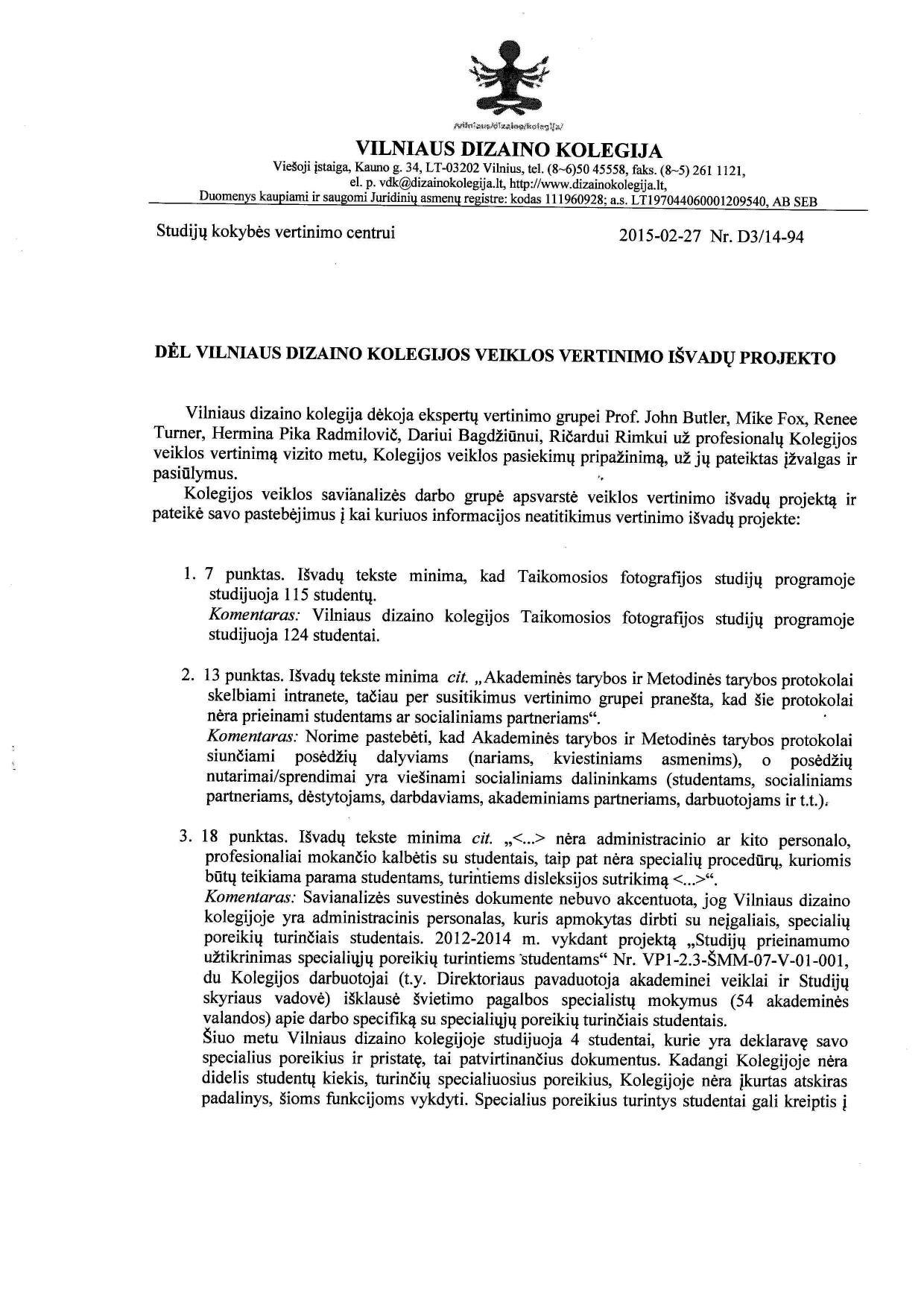 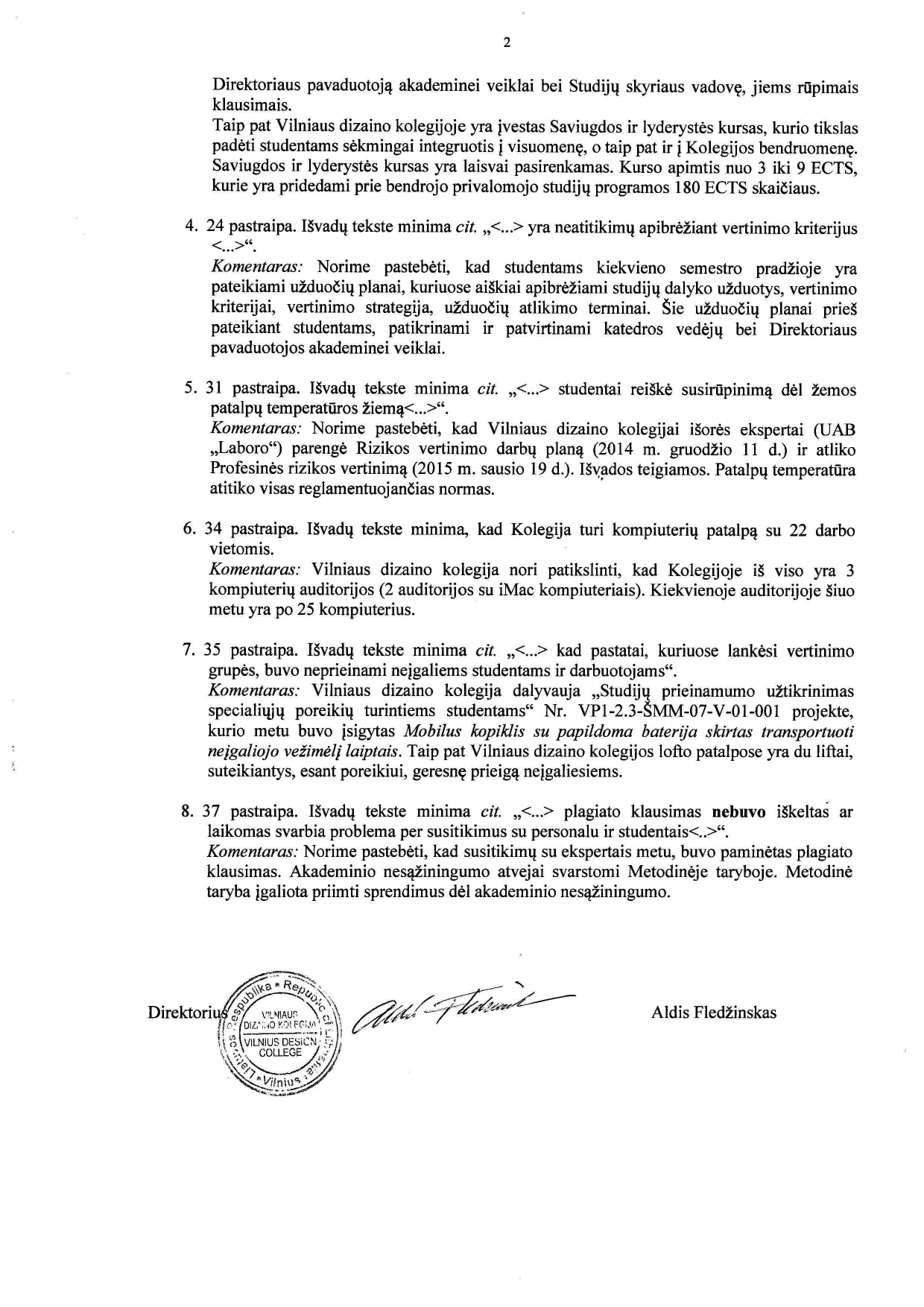 Grupės vadovas:Team leader:Prof. John ButlerGrupės nariai:Team members:Mike FoxRenee TurnerDarius BagdžiūnasRičardas RimkusVertinimo sekretorius:Review secretary:Hermina Pika Radmilovič©Studijų kokybės vertinimo centras©Centre for Quality Assessment in Higher EducationGrupės vadovas:Team leader:Prof. John ButlerGrupės nariai:Team members:Mike FoxRenee TurnerDarius BagdžiūnasRičardas RimkusVertinimo sekretorė:Review secretary:Hermina Pika Radmilovič